1559  Okul Servis Araçları Hizmet Yönetmeliğinde Değişiklik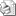 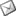 Sayı: 2009/1559İLGİ   : 17.09.2009 tarih, 27352 sayılı Resmi Gazete“Okul Servis Araçları Hizmet Yönetmeliğinde Değişiklik Yapılmasına Dair Yönetmelik” 17.09.2009 tarih, 27352 sayılı Resmi Gazete’de yayımlanarak yürürlüğe girmiştir.Bir örneği ekte takdim edilmiş olup, bilgi edinilmesini ve ilgili üye esnafınıza duyurulması hususunda gereğini rica ederiz.Özcan KILKIŞ                                                                                               Hilmi KURTOĞLUGenel Sekreter                                                                                                  Başkan Vekili  EKİ     : 1 Sahife —   Okul Servis Araçları Hizmet Yönetmeliğinde Değişiklik Yapılmasına Dair Yönetmelik